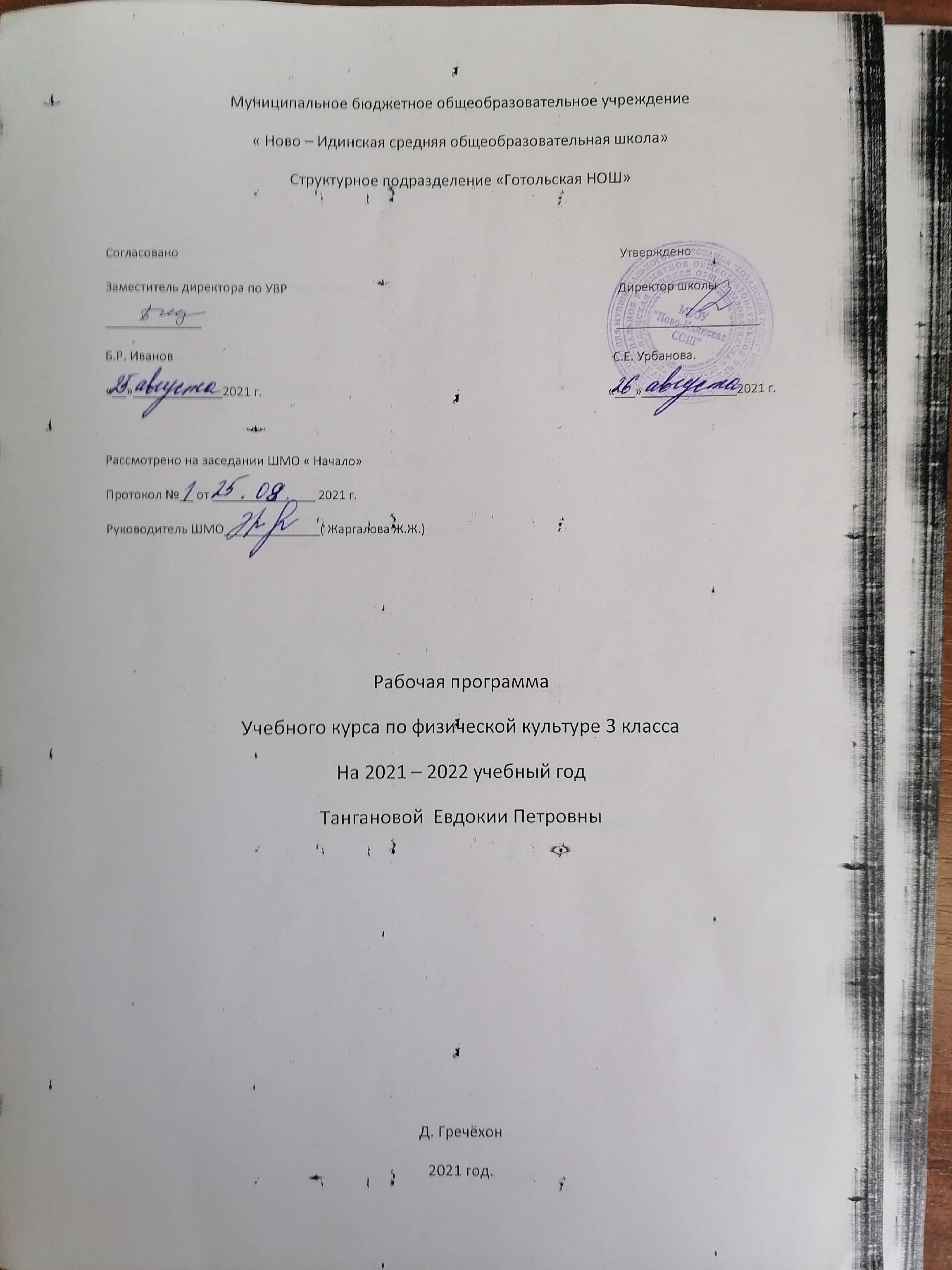 Аннотация к рабочей программепо физической культуре1-4 классыРабочая программа по физической культуре в 1-4 классах составлена в соответствии с требованиями Федерального государственного общеобразовательного стандарта начального общего образования Федерального государственного образовательного стандарта (Приказ Министерства образования и науки Российской Федерации от 6 октября 2009 г № 373),   на основе методической рекомендации  В.И. Лях «Физическая культура» 1 – 4 классы  – Москва «Просвещение» 2019  УМК «Школа России»Учебник:  В.И. Лях «Физическая культура» 1 – 4 классы – М.: Просвещение Предметные результаты освоения основной образовательной программы начального общего образования:формирование разносторонне физически развитой личности, способной активно использовать ценности физической культуры для укрепления и длительного сохранения собственного здоровья, оптимизации трудовой деятельности и организации активного отдыха. укрепление здоровья, улучшение осанки, профилактика плоскостопия, содействие гармоничному физическому, нравственному и социальному развитию, успешному обучению;формирование первоначальных умений саморегуляции средствами физической культуры; овладение школой движений; развитие координационных (точности воспроизведения и дифференцирования пространственных, временных и силовых параметров движений, равновесия, ритма, быстроты и точности реагирования на сигналы, согласования движений, ориентирования в пространстве) и кондиционных (скоростных, скоростно-силовых, выносливости и гибкости) способностей; формирование элементарных знаний о личной гигиене, режиме дня, влиянии физических упражнений на состояние здоровья, работоспособность и развитие физических (координационных и кондиционных) способностей; выработка представлений об основных видах спорта, снарядах и инвентаре, о соблюдении правил техники безопасности во время занятий; формирование установки на сохранение и укрепление здоровья, навыков здорового и безопасного образа жизни;приобщение к самостоятельным занятиям физическими упражнениями, подвижными играми, использование их в свободное время на основе формирования интересов к определённым видам двигательной активности и выявления предрасположенности к тем или иным видам спорта; воспитание дисциплинированности, доброжелательного отношения к товарищам, честности, отзывчивости, смелости во время выполнения физических упражнений, содействие развитию психических процессов (представления, памяти, мышления и др.) в ходе двигательной деятельности. обучения физической культуре в начальной школе является двигательная активность человека с общеразвивающей направленностью. В процессе овладения этой деятельностью укрепляется здоровье, совершенствуются физические качества, осваиваются определённые двигательные действия, активно развиваются мышление, творчество и самостоятельность. соотношение учебного содержания с содержанием базовых видов спорта, которые представляются соответствующими тематическими разделами: «Гимнастика с элементами акробатики», «Легкая атлетика», «Подвижные и спортивные игры», «Лыжная подготовка». При этом каждый тематический раздел программы дополнительно включает в себя подвижные игры, которые по своему содержанию и направленности согласуются с соответствующим видом спорта.3. Место предмета в учебном плане школыРабочая программы разработана на основе учебного плана МБОУ «Ново-Идинская СОШ». Программа рассчитана на  405 часов (3 часа в неделю):в 1 классе —99ч, во 2 классе — 102ч, в 3 классе— 102ч, в 4 классе— 102ч (34 учебных недели)
Рабочая программа по физической культуре разработана на основе Федерального государственного образовательного стандарта начального общего образования,  Программы Министерства образования РФ: Начальное общее образование, авторской программы В. И. Лях «Физическая культура».ПЛАНИРУЕМЫЕ предметные результаты освоения  учебного предметаформирование первоначальных представлений о значении физической культуры для укрепления здоровья человека (физического, социального и психологического), о ее позитивном влиянии на развитие человека (физическое, интеллектуальное, эмоциональное, социальное), о физической культуре и здоровье как факторах успешной  учебы и социализации;овладение умениями организовать здоровьесберегающую жизнедеятельность (режим дня, утренняя зарядка, оздоровительные мероприятия, подвижные игры и т.д.);формирование навыка систематического наблюдения за своим физическим состоянием, величиной физических нагрузок, данными мониторинга здоровья (длины и массы тела и др.), показателями основных физических качеств (силы, быстроты, выносливости, координации, гибкости)взаимодействие со сверстниками по правилам проведения подвижных игр и соревнований;выполнение простейших акробатических и гимнастических комбинаций на высоком качественном уровне, характеристика признаков техничного исполнения;выполнение технических действий из базовых видов спорта, применение их в игровой и соревновательной деятельности.По окончании начальной школы учащиеся должны уметь:планировать занятия физическими упражнениями в режиме дня, использовать средства физической культуры в проведении своего отдыха и досуга;излагать факты истории развития физической культуры, характеризовать ее роль и значение в жизни человека;использовать физическую культуры как средство укрепления здоровья, физического развития и физической подготовленности человека;измерять (познавать) индивидуальные показатели физического развития (длины и массы тела) и развития основных физических качеств;оказывать посильную помощь и моральную поддержку сверстникам при выполнении учебных заданий, проявлять доброжелательное и уважительное отношение при объяснении ошибок и способов их устранения;организовывать и проводить со сверстниками подвижные игры и элементарные соревнования, осуществлять их объективное судейство;соблюдать требования техники безопасности к местам проведения занятий физической культурой;организовывать и проводить занятий физической культурой с разной целевой направленностью, подбирать для них физические упражнения и выполнять их с заданной дозировкой нагрузки;характеризовать физическую нагрузку по показателю частоты пульса;выполнять простейшие акробатические и гимнастические комбинации на высоком качественном уровне;выполнять технические действия из базовых видов спорта, применять их в игровой и соревновательной деятельности;выполнять жизненно важные двигательные навыки и умения различными способами, в различных условиях.Содержание учебного предметаЗнания о физической культуреИстория развития физической культуры в России в XVII – XIX вв., ее роль и значение для подготовки солдат русской армии. Физическая подготовка и ее связь с развитием систем дыхания и кровообращения. Характеристика основных способов регулирования физической нагрузки: по скорости и продолжительности выполнения упражнения, изменению величины отягощения. Правила предупреждения травматизма во время занятий физическими упражнениями. Закаливание организма (воздушные и солнечные ванны, купание в естественных водоемах).Способы физкультурной деятельностиПростейшие наблюдения за своим физическим развитием и физической подготовкой. Определение нагрузки во время выполнения утренней гимнастики по показателям частоты сердечных сокращений. Составление акробатических и гимнастических комбинаций из разученных упражнений. Проведение игр в футбол и баскетбол по упрощенным правилам. Оказание доврачебной помощи при легких ушибах, царапинах и ссадинах, потертостях.Физическое совершенствованиеГимнастика с основами акробатики Акробатические упражнения: акробатические комбинации, например: мост из положения лежа на спине, опуститься в исходное положение, переворот в положение лежа на животе с опорой на руки, прыжком в упор присев; кувырок вперед в упор присев, кувырок назад в упор присев, из упора присев кувырок вперед до исходного положения, кувырок назад до упора на коленях с опорой на руки, прыжком переход в упор присев, кувырок вперед.Гимнастические упражнения прикладного характера: опорный прыжок через гимнастического козла — с небольшого разбега толчком о гимнастический мостик прыжок в упор стоя на коленях, переход в упор присев и соскок вперед; из виса стоя присев толчком двумя ногами перемах, согнув ноги в вис сзади согнувшись, опускание назад в вис стоя и обратное движение через вис сзади согнувшись со сходом «вперед ноги».Легкая атлетикаПрыжки в высоту с разбега способом «перешагивание».Низкий старт.Стартовое ускорение.Финиширование.Подвижные игрыНа материале раздела «Гимнастика с основами акробатики»: задания на координацию движений типа: «Веселые задачи», «Запрещенное движение» (с напряжением и расслаблением мышц звеньев тела).На материале раздела «Легкая атлетика»: «Подвижная цель».На материале раздела «Лыжные гонки»: «Куда укатишься за два шага».На материале раздела «Плавание»: «Торпеды», «Гонка лодок», «Гонка мячей», «Паровая машина», «Водолазы», «Гонка катеров».На материале спортивных игр:Футбол: эстафеты с ведением мяча, с передачей мяча партнеру, игра в футбол по упрощенным правилам («Мини-футбол»).2) Баскетбол: бросок мяча двумя руками от груди после ведения и остановки; прыжок с двух шагов; эстафеты с ведением мяча и бросками его в корзину, игра в баскетбол по упрощенным правилам («Мини-баскетбол»).3) Волейбол: передача мяча через сетку (передача двумя руками сверху, кулаком снизу); передача мяча с собственным подбрасыванием на месте после небольших перемещений вправо, вперед, в парах на месте и в движении правым (левым) боком, игра в «Пионербол».ПРОВЕДЕНИЕ ЗАЧЕТНО-ТЕСТОВЫХ УРОКОВКОНТРОЛЬНЫЕ НОРМАТИВЫ: проверка нормативов проводится в течении учебного года с целью контроля уровня физической подготовленности учащихся на разных этапах обучения.ТЕСТОВЫЕ НОРМАТИВЫ: проводятся в начале и в конце учебного года в рамках урока с целью выявления динамики физического развития учащихся и с целью более правильного распределения нагрузки на уроках (см. таблицу)тематическое планирование НормативыНормативыНормативыНормативы2 класс2 класс2 класс3 класс3 класс3 класс4 класс4 класс4 классНормативыНормативыНормативыНормативы"5""4""3""5""4""3""5""4""3"1Бег  (сек.)Бег  (сек.)м6,06,67,15,76,26,85,46,06,61Бег  (сек.)Бег  (сек.)д6,36,97,45,86,37,05,56,26,82Бег  (мин,сек.)                                  ("+" - без учета времени) Бег  (мин,сек.)                                  ("+" - без учета времени) м+++++++++2Бег  (мин,сек.)                                  ("+" - без учета времени) Бег  (мин,сек.)                                  ("+" - без учета времени) д+++++++++3Челночный бег 3х10 м (сек.)Челночный бег 3х10 м (сек.)м9,09,610,53Челночный бег 3х10 м (сек.)Челночный бег 3х10 м (сек.)д9,510,210,84Прыжок в длину с места (см)Прыжок в длину с места (см)м1501301151601401251651551454Прыжок в длину с места (см)Прыжок в длину с места (см)д1401251101501301201551451355Прыжок в высоту, способом "Перешагивания" (см)Прыжок в высоту, способом "Перешагивания" (см)м8075708580759085805Прыжок в высоту, способом "Перешагивания" (см)Прыжок в высоту, способом "Перешагивания" (см)д7065607570658075706Прыжки через скакалку (кол-во раз/мин.)Прыжки через скакалку (кол-во раз/мин.)м7060508070609080706Прыжки через скакалку (кол-во раз/мин.)Прыжки через скакалку (кол-во раз/мин.)д80706090807010090807Отжимания (кол-во раз)Отжимания (кол-во раз)м1086131071614127Отжимания (кол-во раз)Отжимания (кол-во раз)д8641075141188Подтягивания (кол-во раз)Подтягивания (кол-во раз)м3214326439Метание т/м (м)Метание т/м (м)м1512101815122118159Метание т/м (м)Метание т/м (м)д121081512101815121010Подъем туловища из положения лежа на спине (кол-во раз/мин)д2321192523212825231010Подъем туловища из положения лежа на спине (кол-во раз/мин)м2826243028263330281111Приседания (кол-во раз/мин)м4038364240384442401111Приседания (кол-во раз/мин)д383634403836424038№Тема урокаКол – во часовЛегкая атлетика (11 ч)Легкая атлетика (11 ч)Ходьба и бег (5 ч)Ходьба и бег (5 ч)1Ходьба с изменением длины и частоты шага. Бег с высоким подниманием бедра. Игра «Пустое место». Инструктаж по ТБ12Ходьба через несколько препятствий. Бег с максимальной скоростью (60 м). Игра «Белые медведи». Олимпийские игры: история возникновения33Бег на результат (30, 60м). Игра «Смена сторон». Понятия «эстафета», «старт», «финиш»1Прыжки (3 ч)Прыжки (3 ч)4Прыжок в длину с разбега. Прыжок в длину с места. Игра «Гуси лебеди». Влияние бега на здоровье15Прыжок в длину с разбега. Прыжок в длину с места. Прыжок с высоты 60 см. Игра «Лиса и куры». 16Прыжок в длину с разбега (с зоны отталкивания). Многоскоки. Игра «Прыгающие воробушки». 1Метание мяча (3 ч)Метание мяча (3 ч)7Метание малого мяча с места на дальность. Метание в цель с 4-5 м. Игра «Попади в мяч». 28Метание малого мяча. Метание набивного мяча. Игра «Кто дальше бросит». 1Кроссовая подготовка (14 ч)Кроссовая подготовка (14 ч)Бег по пересеченной местности (14 ч)Бег по пересеченной местности (14 ч)9Бег (4 мин). Чередование бега и ходьбы (бег - 70 м, ходьба -100 м). Игра «Салки на марше». 210Бег (5 мин). Чередование бега и ходьбы (бег - 80 м, ходьба -90м). Игра «Волк во рву». 111Бег (5 мин).. Чередование бега и ходьбы (бег - 80 м, ходьба -90 м). Игра «Волк во рву». 112Бег (6 мин). Чередование бега и ходьбы (бег - 80 м, ходьба -90м). Игра «Два мороза». 213Бег (7 мин). Чередование бега и ходьбы (бег - 90 м, ходьба -90 м). Игра «Рыбаки и рыбки». 214Бег (8 мин). Чередование бега и ходьбы (бег - 90 м, ходьба -90м). Игра «Перебежка с выручкой». 115Бег (9 мин). Чередование бега и ходьбы (бег - 100 м, ходьба -70 м). Игра «Гуси- лебеди». 416Кросс (1 км). Игра «Гуси-лебеди». 1Гимнастика (18 ч)Гимнастика (18 ч)Акробатика. Строевые упражнения (6 ч)Акробатика. Строевые упражнения (6 ч)17Выполнение команд «Шире шаг!», «Чаще шаг!», «Реже!», «На первый-второй рассчитайся!». Игра «Что изменилось?». 218Выполнение команд «Шире шаг!», «Чаще шаг!», «Реже!», «На первый-второй рассчитайся!». Игра «Совушка». 219Выполнение команд «Шире шаг!», «Чаще шаг!», «Реже!», «На первый-второй рассчитайся!». Игра «Западня». 2Висы. Строевые упражнения (6 ч)Висы. Строевые упражнения (6 ч)20Построение в две шеренги. Перестроение из двух шеренг в два круга. Подвижная игра «Маскировка в колоннах». 221Построение в две шеренги. Перестроение из двух шеренг в два круга. Подвижная игра «Космонавты». 222Построение в две шеренги. Подвижная игра «Отгадай, чей голосок». 2Опорный прыжок, лазание, упражнения в равновесии (6 ч)Опорный прыжок, лазание, упражнения в равновесии (6 ч)23Передвижение по диагонали, противоходом, «змейкой». Ходьба приставными шагами по бревну (высота до 1 м). Игра «Посадка картофеля». 124Передвижение по диагонали, противоходом, «змейкой». Ходьба приставными шагами по бревну (высота до 1 м). Игра «Не ошибись!». 225Передвижение по диагонали, противоходом, «змейкой». Игра «Резиночка». 226Передвижение по диагонали, противоходом, «змейкой». Игра «Аисты». 1Подвижные игры (18 ч)Подвижные игры (18 ч)27ОРУ. Игры «Заяц без логова», «Удочка». Эстафеты. 228ОРУ в движении. Игры «Кто обгонит», «Через кочки и пенечки». 229ОРУ с мячами. Игры «Наступление», «Метко в цель». 130ОРУ. Игры «Кто дальше бросит», «Кто обгонит». 231ОРУ. Игры «Вызов номеров», «Защита укреплений». 332ОРУ. Игры «Кто дальше бросит», «Вол во рву». 233ОРУ. Игры «Пустое место», «К своим флажкам». 234ОРУ. Игры «Кузнечики», «Попади в мяч»235ОРУ. Игры «Паровозики», «Наступление». 2Подвижные игры на основе баскетбола (24 ч)Подвижные игры на основе баскетбола (24 ч)36Ловля и передача мяча в движении. Игра «Передал - садись». 437Ловля и передача мяча в движении. Игра «Борьба за мяч». 238Ловля и передача мяча на месте. Игра «Гонка мячей по кругу». 239Ловля и передача мяча на месте. Игра «Гонка мячей по кругу». 1   40Ловля и передача мяча на месте. Игры «Обгони мяч», «Перестрелка». 341Ловля и передача мяча. Игра «Перестрелка». 442Ловля и передача мяча . Игра «Мяч - ловцу». Игра в мини-баскетбол. 343Ловля и передача мяча в движении в квадратах. Ведение мяча с изменением направления. Бросок двумя руками от груди. ОРУ. Игра «Не дай мяч водящему». Игра в мини-баскетбол. Развитие координационных способностей244Ведение мяча с изменением скорости. Бросок двумя руками от груди. ОРУ. Игра «Мяч соседу». Игра в мини-баскетбол. Развитие координационных способностей3Кроссовая подготовка (7 ч)Кроссовая подготовка (7 ч)Бег по пересеченной местности (7 ч)Бег по пересеченной местности (7 ч)45Бег (4 мин). Чередование бега и ходьбы (бег - 70 м, ходьба -100 м). Игра «Салки на марше». Инструктаж по ТБ146Бег (4 мин). Чередование бега и ходьбы (бег - 70 м, ходьба -100 м). Игра «Салки на марше». 147Бег (5 мин). Чередование бега и ходьбы (бег - 80 м, ходьба -90 м). Игра «Волк во рву». 248Бег (7 мин). Чередование бега и ходьбы (бег - 80 м, ходьба -90 м). Игра «Перебежка с выручкой». 149Бег (8 мин). Чередование бега и ходьбы (бег - 100 м, ходьба -70 м). Игра «Перебежка с выручкой». 150Кросс (1 км). Игра «Гуси-лебеди». 1Легкая атлетика (10 ч)Легкая атлетика (10 ч)Ходьба и бег (4 ч)Ходьба и бег (4 ч)51Ходьба через несколько препятствий. Бег с максимальной скоростью (60 м). Игра «Белые медведи». 152Ходьба через несколько препятствий. Эстафета. Бег с максимальной скоростью (60 м). Игра «Эстафета зверей». 253Бег на результат (30, 60 м). Игра «Смена сторон»1Прыжки (3 ч)Прыжки (3 ч)54Прыжок в длину с разбега. Прыжок в длину с места. Многоскоки. Игра «Гуси-лебеди». Развитие скоростно-силовых качеств255Прыжок в высоту с прямого разбега из зоны отталкивания. Многоскоки. Игра «Прыгающие воробушки». Развитие скоростно-силовых качеств1Метание мяча (3 ч)Метание мяча (3 ч)56Метание малого мяча с места на дальность и на заданное расстояние. Метание в цель с 4-5 м. Игра «Зайцы в огороде». 157Метание малого мяча с места на дальность и на заданное расстояние. Метание набивного мяча. Игра «Зайцы в огороде». 158Метание малого мяча с места на дальность и на заданное расстояние. Игра «Дальние броски». 1